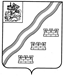 АДМИНИСТРАЦИЯ НАРО-ФОМИНСКОГО ГОРОДСКОГО ОКРУГАМОСКОВСКОЙ ОБЛАСТИПОСТАНОВЛЕНИЕот __________ № __________г. Наро-Фоминск                                                                                                                                                                                                                                                                                                                                                                                                                                                                                                                                                                                                                                                                                                                                                                                                                                                                                                                                                                                                                                                                                                                                                                                                                                                                                                                                                                                                                                                                                                                                                                                                                                                                                                                                                                                                                                                                                                                                                                                                                                                                                                                                                                                                                                                                                                                                                                                                                                                                                                                                                                                                                                                                                                                                                                                                                                                                                                                                                                                                                                                                                                                                                                                                                                                                                                                                                                                                                                                                                                                                                                                                                                                                                                                                                                                                                                                                                                                                                                                                                                                                                                                                                                                                                                                                                                                                                                                                                                                                                                                                                                                                                                                                                                                                                       О внесении изменения в постановление Администрации Наро-Фоминского городского округа от 03.12.2019 № 2921 «Об утверждении Порядка выявления и демонтажа рекламных конструкций, установленных и (или) эксплуатируемых без разрешения, срок действия которого не истек, на территории Наро-Фоминского городского округа Московской области»В соответствии с Федеральным законом от 06.10.2003 № 131-ФЗ «Об общих принципах организации местного самоуправления в Российской Федерации», Федеральным законом от 13.03.2006 № 38-ФЗ «О рекламе», Законом Московской области от 30.12.2014     № 191/2014-03 «О регулировании дополнительных вопросов в сфере благоустройства             в  Московской области», Постановлением Правительства Московской области от 23.01.2014 № 3/1 «Об утверждении Методических рекомендаций по внешнему виду и размещению рекламных конструкций и средств размещения информации на зданиях и сооружениях», распоряжением Главного управления архитектуры и градостроительства Московской области от 14.07.2015 № 31РВ-72 «Об утверждении Архитектурно-художественного регламента информационного и рекламного оформления зданий, строений, сооружений         и объектов благоустройства Московской области», руководствуясь Уставом Наро-Фоминского городского округа Московской области, постановляю:1. Внести в постановление Администрации Наро-Фоминского городского округа        от 03.12.2019 № 2921 «Об утверждении Порядка выявления и демонтажа рекламных конструкций, установленных и (или) эксплуатируемых без разрешения, срок действия которого не истек, на территории Наро-Фоминского городского округа Московской области» изменение, изложив пункт 3.9 в новой редакции:«3.9. В случае, если в течение трех месяцев со дня демонтажа рекламной конструкции за счет средств бюджета Наро-Фоминского городского округа, заявление о возврате указанной рекламной конструкции от собственника рекламной конструкции или иного законного владельца не поступило, данная рекламная конструкция подлежит уничтожению. При уничтожении рекламной конструкции составляется Акт по форме, указанной в Приложении № 4 к настоящему Порядку.»2. Отделу по работе со СМИ и интернет-коммуникациям Управления по территориальной и информационной политике Администрации Наро-Фоминского городского округа опубликовать настоящее постановление в периодическом печатном издании газете «Основа» и сетевом издании «Официальный сайт органов местного самоуправления Наро-Фоминского городского округа» в информационно-телекоммуникационной сети Интернет.3. Контроль за исполнением настоящего постановления возложить на Первого заместителя Главы Администрации Наро-Фоминского городского округа Ширшова В.И.           Глава Наро-Фоминского городского округа                                                                                                            Р.Л. Шамнэ